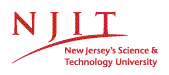 Translating Research into the CurriculumNAME____________Project Title:   _________________________________________________________________Research Questions: ____________________________________________________________Description of ResearchTopic(s) for Lessons